Классный час по теме «Украшения из овощей и фруктов»Материал подготовлен мастером п/о Назаровой М.Д,Цель урока:1. Образовательная – расширять кругозор обучающихся в процессе изучения темы, формировать знания о вариантах украшения готовых блюд, знакомить с технологией изготовления украшений, подачей готовых блюд к столу, научить рассчитывать экономические затраты на приготовление блюд.2. Развивающая – развивать у обучающихся наглядно - образное мышление, познавательный интерес, работать с дополнительными источниками информации.3. Воспитательная – воспитывать творческий подход к работе, содействовать воспитанию эстетического вкуса, воспитывать культуру, в том числе технологическую, совершенствовать навыки общения.Задачи:продолжить знакомство обучающихся с приемами оформления и украшения готовых блюд;закрепить полученные знания учащихся по оформлению и украшению готовых блюд, сервировке стола;прививать интерес к профессии и повседневной домашней работе на основе приобретенных знаний, акцентируя внимание обучающихся на умении оформления стола к различным торжествам и праздникам;учить экономному ведению хозяйства;развивать творческие способности обучающихся, умение работать группами.Тип урока: комбинированный урок практикум по применению знаний, умений и навыковФормы работы, методы:Фронтальная, групповая; объяснительно – иллюстративный, репродуктивный, частично – поисковый.Межпредметные связи:Биология, экономика, информатика, изо, черчение.Средства обучения:печатные (технологические карты выполнения заданий, фотографии);экранные (компьютер);таблицы, плакаты;звуковые (речь).Инструменты, материалы:Набор продуктовПосудаНожиРазделочные доскиЭТАПЫ УРОКАЭтап организации начала урокаПогружение в тему урока.Обозначение проблемной ситуации (подготовка к учебной деятельности, активизация опорных знаний)Осуществление деятельности обучающихся (практическая работа по полученным заданиям)Предъявление результатов деятельности. Оценка и самооценка.Подведение итоговДомашнее заданиеЗаранее сформированные группы (звенья) занимают свои местаПогружение в тему урока (получение информации, вживание в ситуацию, учебно-познавательная деятельность)Работа учащихся в группах. Изучение полученного задания. Самостоятельное выполнение заданияОзвучивание результатов своей деятельности (самостоятельный анализ работы групп)Получение домашнего заданияХОД УРОКА1 этапПриветствие, проверка готовности  к уроку.Цель этапа: психологический настрой обучающихся на предстоящее занятие.2 этапРаскрытие цели урокаЧеловек живет в окружающем его прекрасном мире, где жизнедеятельность человека определяется физическими и биологическими законами. Один из главных законов – потребность человеческого организма в питании. Чтобы надолго сохранить свое здоровье нужно правильно питаться, а для этого знать питательную ценность и вкусовые качества продуктов. Научится всему этому помогает кулинария – наука о приготовлении вкусной и здоровой пиши. При этом пища должна быть не только вкусно приготовлена, но и красиво оформлена, тогда она будет возбуждать аппетит.Показ слайдов оформления блюд (есть видео)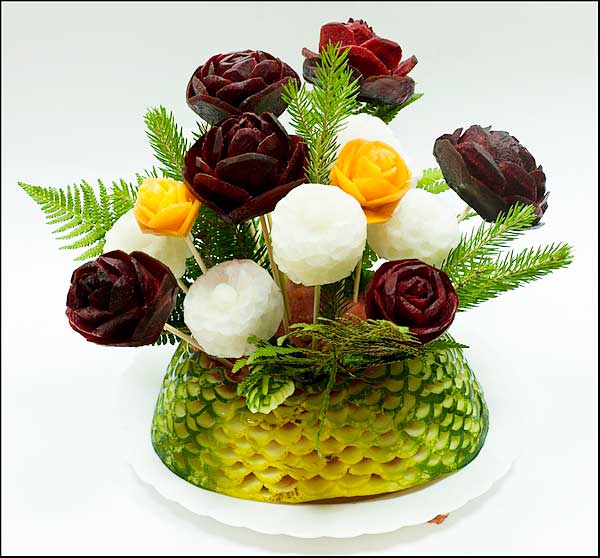 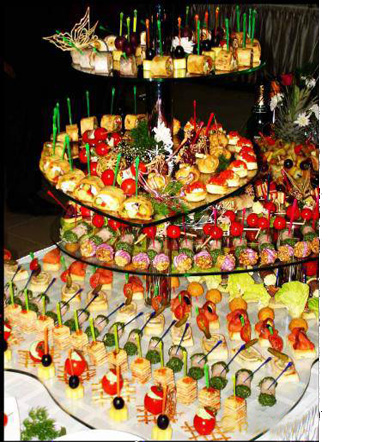 Это работа профессионалов: технологов – дизайнеров по оформлению и украшению готовых блюд. Художественный вкус и мастерство приобретаются в богатом и разностороннем опыте, на УП и ПП. Но и дома вы тоже смогли  превращать повседневные блюда в произведения искусства, красиво и правильно сервировать стол.Карвинг — англ. curving (от curve, что означает резать) — «резная работа», «резной орнамент».Карвинг в кулинарии — это фигурная резка по овощам и фруктам, которую сейчас широко используют повара самых разных ресторанов.Карвингом называют резьбу по дереву, льду, камням, овощам, а также стиль катания на горных лыжах и сноуборде и даже способ долговременной химической укладки волос.Искусство вырезания из овощей и фруктов возникло на Востоке много столетий назад. Искусство карвинга насчитывает более 2000 лет и пришло в Таиланд из Китая в 1364 году. Искусство вырезания из Тогда, впервые, во время королевской церемонии во дворце тайской принцессы появилась традиционная лампа, украшенная роскошными резными фигурами райских птиц, зверей и цветов из овощей и фруктов. Король, увидев эту рукотворную красоту, созданную мастерицей объявил искусство национальным достоянием и потребовал обучить мастеров специально только для дворцовых праздников. Занимались им, в основном, женщины. Только лишь в 1932 году, после революции, искусство карвинга перестало эксклюзивно принадлежать тайскому королевскому двору, и была создана первая школа искусства резьбы по овощам и фруктам. А в 1934 году министр образования Тайланда, объявил об открытии годичного тренинг-курса карвинга для мастеров из других стран.Сейчас существуют подобные школы в Китае, Корее, Японии, России, но пальма первенства по праву принадлежит Таиланду.Тайская школа совершенствуется в цветочных мотивах, а китайские мастера традиционно вырезают из фруктов мифических существ, сцены из легенд и народных сказок. 3 этапПрактическая работа. «Оформление и украшение готовых блюд».ТБ при работе с ножом.Разбираем инвентарь на 2 группы:1. Разделочные доски2. Ножи3. Блюдо4. Тарелки мелкие5. Ложки чайныеПолучение заданий: показ слайдов, раздача технологических карт и фотографий:а) 1 звено – бутербродный торт «Праздничный букет»;
Технологическая карта. Бутербродный торт «Праздничный букет»Наименование продукта1. Круглый пшеничный хлеб - 12.Сыр оранжевого цвета – 1 ломтик3. Сыр для тостов – 3 ломтика4. Кукуруза консервированная - 24 зернышка5.Масло сливочное или майонез – 100 г6. Листья зеленого салата – 12 шт.7. Мелкоплодные помидоры – 4 шт.8. Лук – резанец – 3 перышка9. Укроп – 3 веточки10. Колбаса с/к – 100 г11.Колбаса вареная – 150 г1. Разрезать круглый пшеничный хлеб на две половины горизонтально. 2. Намазать нижний пласт сливочным маслом. 3. Уложить на него верхний пласт. 4. Разрезать торт на 6-8 частей. 5. Намазать каждый кусочек торта паштетом. 6. Уложить торт на листья салата. 7. Разложить от центра на 4-ре кусочка торта листики салата . 8. С мелкоплодного помидорчика срезать боковые круглые ломтики. 9. Выложить из них четыре цветочка и выложить их на листья салата через кусочек торта. 10.Серединку цветочков выложить зернышками кукурузы. 11. У ломтиков плавленого сыра закруглить три угла. Это «лепестки». 12. Из перышек лука сделать «стебельки». 13. Свернуть «лепестки» кулечком. Это «каллы». 14. Уложить три цветка на маленькие листья салата.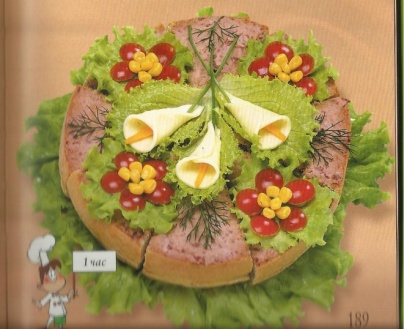 б) 2 звено – бутербродный торт «Божьи коровки»;
Технологическая карта. Бутербродный торт «Божьи коровки»Технология приготовления.1. Отрезать от кусочка тоста два уголка .2. Тост намазать сливочным маслом.3. Сверху положить ломтик плавленого сыра.4. Мелкоплодны помидорчик разрезать пополам исделать надрез на каждой половинке - крылышки.5. Из маслины сделать «голову», ножки и пятнышки.6. Зернышко кукурузы надрезать поперек, оставив не разрезанной кожицу.7. Приклеить «глаза» к маслине капелькой майонеза.8. Сформировать готовые тосты в круглый торт.9. Уложить круглый бутербродный торт на листья салата.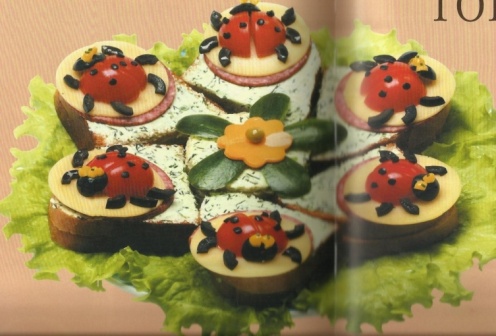 
Технологическая карта.Бутерброд «Корзинка с помидорами»Наименование продукта:1. Тостерный хлеб – 1 ломоть2.Сыр плавленый для тостов – 1 ломтик3. Соленые соломки – 12 шт.4. . Сливочное масло – 15 г5. Зеленый лук – 5 перышек6. Мелкий помидорчик – 4 шт.1. Тост намазать сливочным маслом.2. Сверху положить ломтик плавленого сыра для тостов.3. Вставить в бутерброд соленую соломку.4. Отобрать длинные перышки зеленого лука и переплетать их между соломкой, начиная со дна «корзинки».5. Из небольших кусочков зеленого лука сделать «ручки»6. Наполнить «корзинку» мелкоплодными помидорчиками.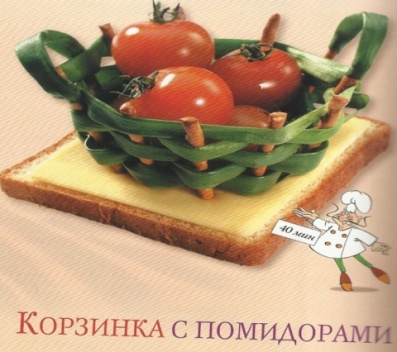 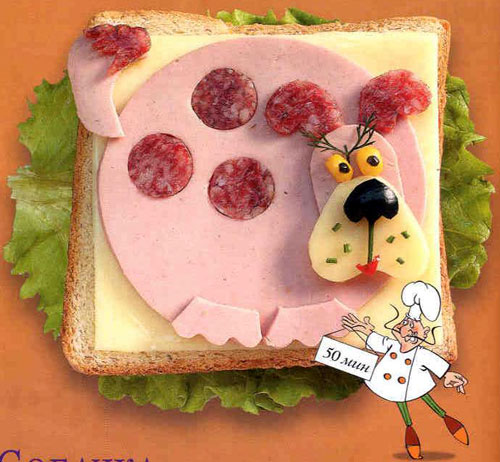 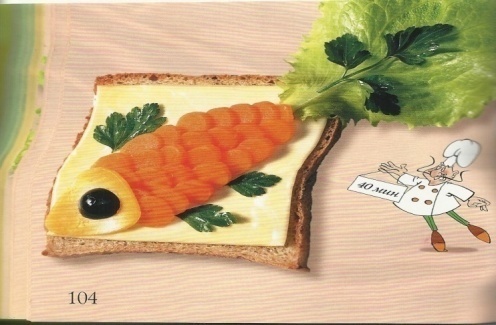  «Корзинка с помидорами», «Собачка», «Рыбка»4 этапПредъявление результатов деятельности. Оценка и самооценка.Демонстрация кулинарных изделий. Озвучивают результаты своей деятельности.5 этапПодведение итогов.Сегодня на уроке Вы показали себя талантливыми  людьми и кулинарами; из самых простых и обыденных продуктов научились создавать шедевры, очень недорогие по стоимости. Надеюсь, что каждая из Вас станет хорошей и гостеприимной хозяйкой и конечно же профессионалом. Желаю, чтобы приготовление еды не превратилось в утомительную рутину. Вносите в это дело фантазию выдумку! Успехов Вам!6 этап. Задание на дом. Применить полученные знания дома.